     ООО «Региональная сетевая компания» 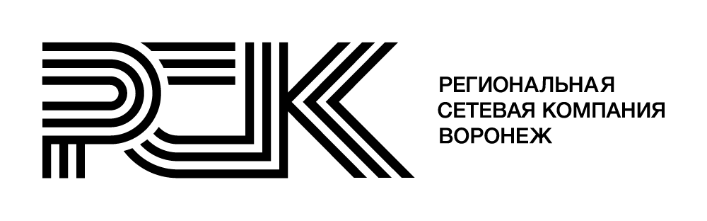 ИНН/КПП 3664230938/366401001 ОГРН 1173668048036394052 г. Воронеж, ул. Острогожская, дом 69 Апомещение 1тел. 8-800-222-54-53e-mail: сorp@rsk136.ru5556768@mail.ruhttp://rsk136.ru/Уважаемый Максим Александрович!     В соответствии с постановлением Правительства Российской Федерации от 01.12.2009 №977 «Об инвестиционных программах субъектов электроэнергетики» направляем Вам на утверждение проект инвестиционной программы на 2022-2024 годы ООО «Региональная сетевая компания» в формах приказа Минэнерго России от 05.05.2016 №380 с применением усиленной квалифицированной подписи. Замечаний и предложений по проекту инвестиционной программы, направленному письмом уведомлением от 25.02.2021г. №91 , не поступало.     Одновременно с этим сообщаем, что информация, подлежащая раскрытию, опубликована на официальном сайте ООО «Региональная сетевая компания».ссылка:https://rsk136.ru/investicionnaja-programma/С уважением, Директор							М.И. ЛюбаевСамодуров Ю.М.8-951-561-96-70             5556768@mail.ru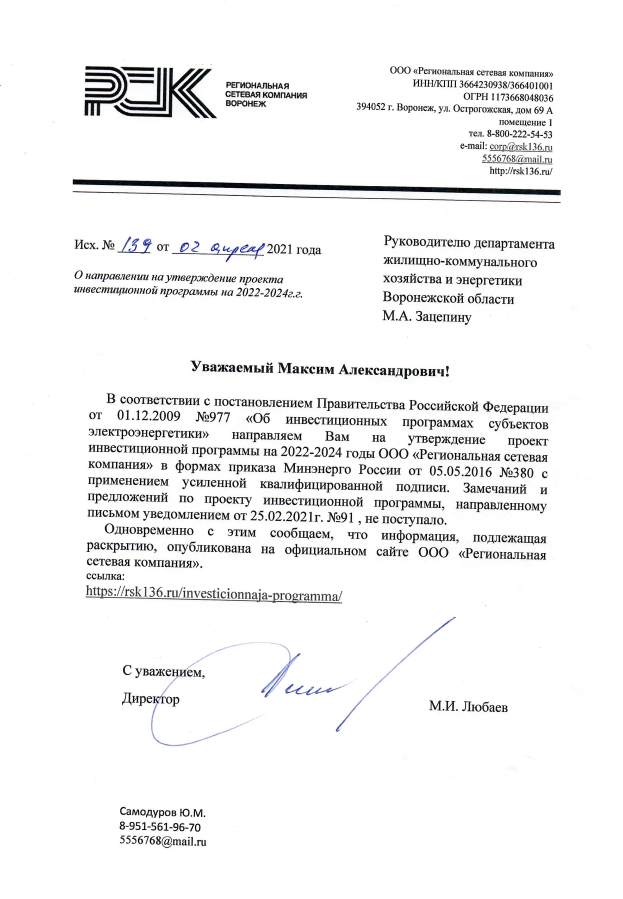 Исх. № _____  от ______________ 2021 годаО направлении на утверждение проектаинвестиционной программы на 2022-2024г.г.           Руководителю департамента жилищно-коммунального хозяйства и энергетики Воронежской области                           М.А. Зацепину